DS-K1T105A Series Terminal V1.3.1_build200528 Release Note (2020-06-06)NOTE:Firmware for DS-K1T105A series is not compatible with DS-K1T105 series. New FeaturesMax. 100,000 users, Max.100.000 cards, and Max. 300,000 access control events capacity;“Based on ID” person data structure;Supports ISUP5.0 protocol;Supports ISAPI protocol;Support only use pin code to open door (Setting on iVMS 4200 or HCP );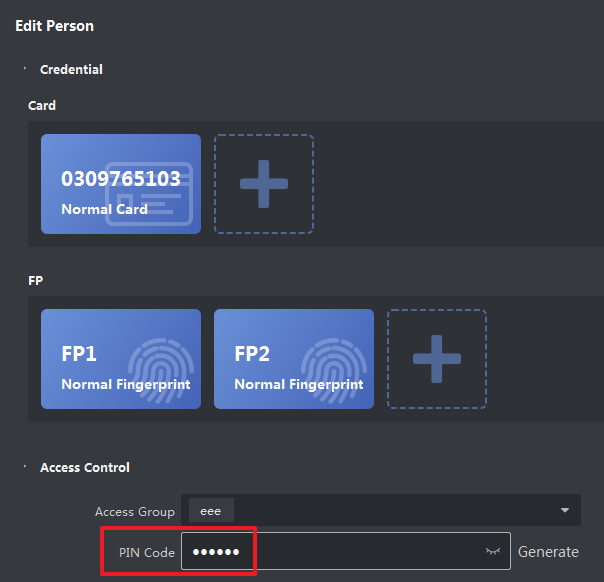 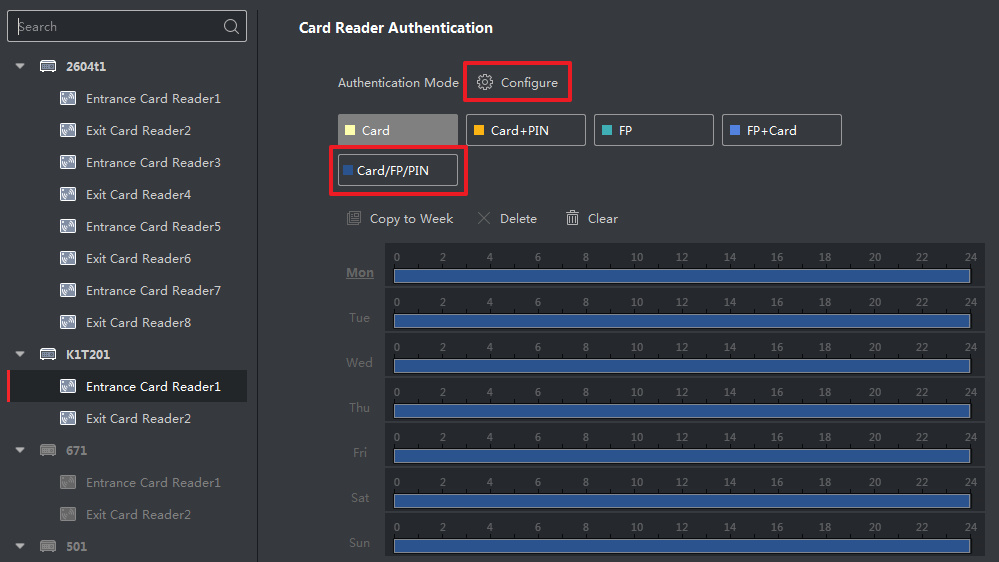 Support Advanced functions: Multi-factor authentication, Anti-passing back, First-person in/authentication;Support voice prompt for open door remotely (from 4200 or other platform);Customer Impact and Recommended ActionThis new firmware upgrade is to improve product performance, and will take effect automatically after upgrading from previous versions. We’d like to inform you the above changes. Also, we are sorry for any possible inconvenience of use-habit changes caused by this action.For questions or concerns, please contact our local technical support team.Device Model:  DS-K1T105AMF DS-K1T105AEFFirmware VersionARM: ACS_1T201A_AI2_CN_GM_V1.3.1_build200528MCU:  ACS_DS-K1T201A_M2pro_GML_GM_V2.0.0_build200526Device Model:  DS-K1T105AMF DS-K1T105AEFSDK VersionNo updateDevice Model:  DS-K1T105AMF DS-K1T105AEFiVMS 4200 VersioniVMS-4200 AC(V1.0.3.15_E)